Летняя программа Secret London 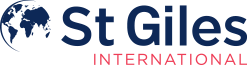 «Секреты Лондона» Изучение английского + уникальный опыт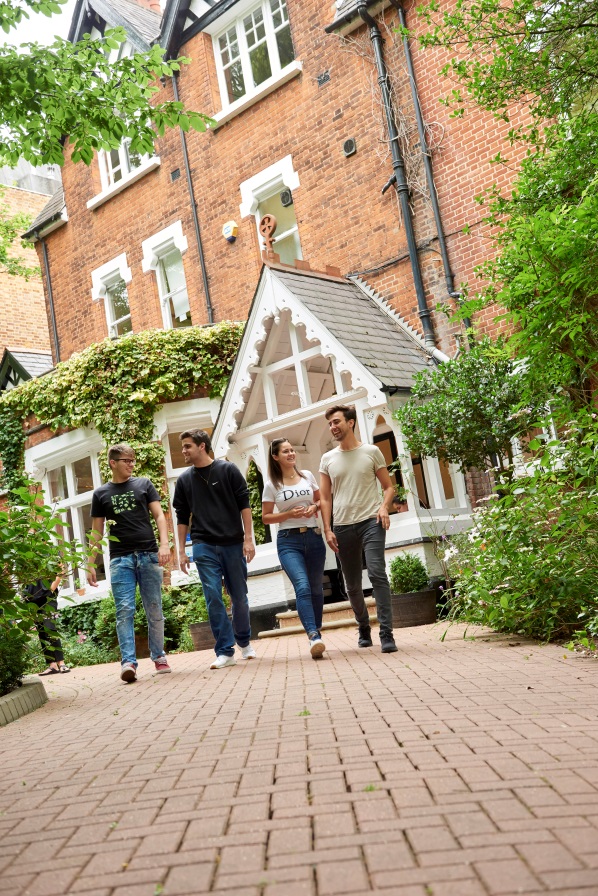 Эта летняя программа позволит студентам в первой половине дняизучать английский язык,  а во второй знакомиться с Лондоном, посещая его интереснейшие места.Расположение: St Giles London Highgate, Лондон, Англия
Возраст: 14-17 лет
Заезды: каждый понедельник с 22.06.2020 по 27.07.2020
Проживание: принимающая семья, резиденция*  (проживание в резиденции только для студентов 16-17 лет)
Питание: полупансион
Длительность: 2 недели
Стоимость 2-х недельного курса на человека: С размещением в резиденции* – от £2095 С размещением в семье – от £1740В стоимость входит:- 20 уроков английского языка в неделю- еженедельные экскурсии по Лондону 3 утром и 2 вечером - экскурсия выходного дня раз в неделю- размещение в резиденции (16-17 лет) или в семье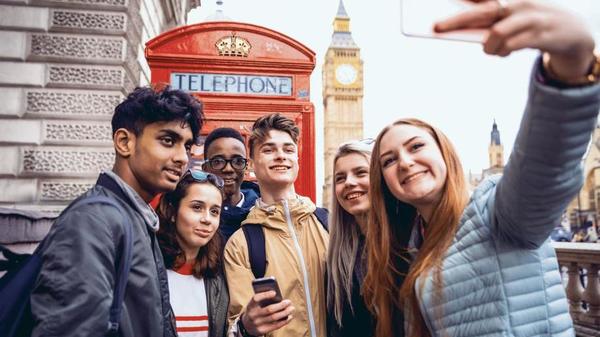 - питание полупансион (завтрак, ужин)- регистрационный сборДополнительно оплачивается:- перелет - трансфер- медстраховка- оформление визы- личные расходыSt Giles – это одна из самых профессиональных и популярных сетей школ по изучению английского языка, основанная в 1955 году. Учебные центры St Giles открыты в Великобритании, США, Канаде, и известны качеством учебных программ, опытным преподавательским составом, ориентацией на индивидуальные потребности каждого студента. St Giles London Highgate предлагает студентам возможность учиться в красивом, зеленом, спокойном районе, неподалеку от центральной части Лондона. Школа занимает красивое георгианское здание в северном Лондоне, окруженное собственным садом, в пригороде Хайгейт, с отличной транспортной развязкой (20 минут на метро  до центра). Учебный центр имеет общую вместительность до 340 студентов. В большинстве классах расположены интерактивные доски. Также к услугам студентов библиотека, Wi-Fi, зимний сад, студенческое кафе, книжный магазин, открытая площадка для проведения пикников.По вопросам бронирования просим обращатьсяпо тел./факс: +38 (044) 238 08 48e-mail: sales4@panukraine.uaВишнякова Яна